Тема : 95 лет –Ю. Олеша «Три толстяка»  Наивный человек доктор «Гаспер Арнери»Описание: 05.04.19. для посетителей клуба «Волшебный сундучок» в библиотеке прошла беседа о знаменитой сказке «Три толстяка». В начале мероприятия было небольшое вступление о жизни и творчестве писателя. Также говорилось о главных героях – Суок и Тутти :те, кто считал самым важным борьбу “рабочего люда” с Толстяками.  Присутствовало 15 чит. 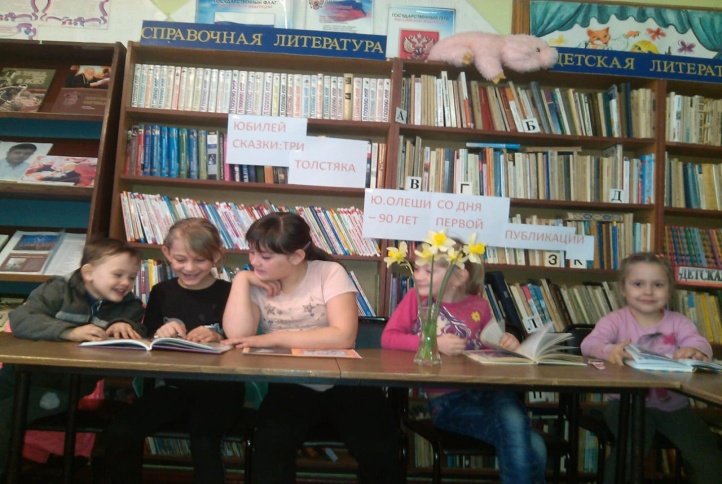 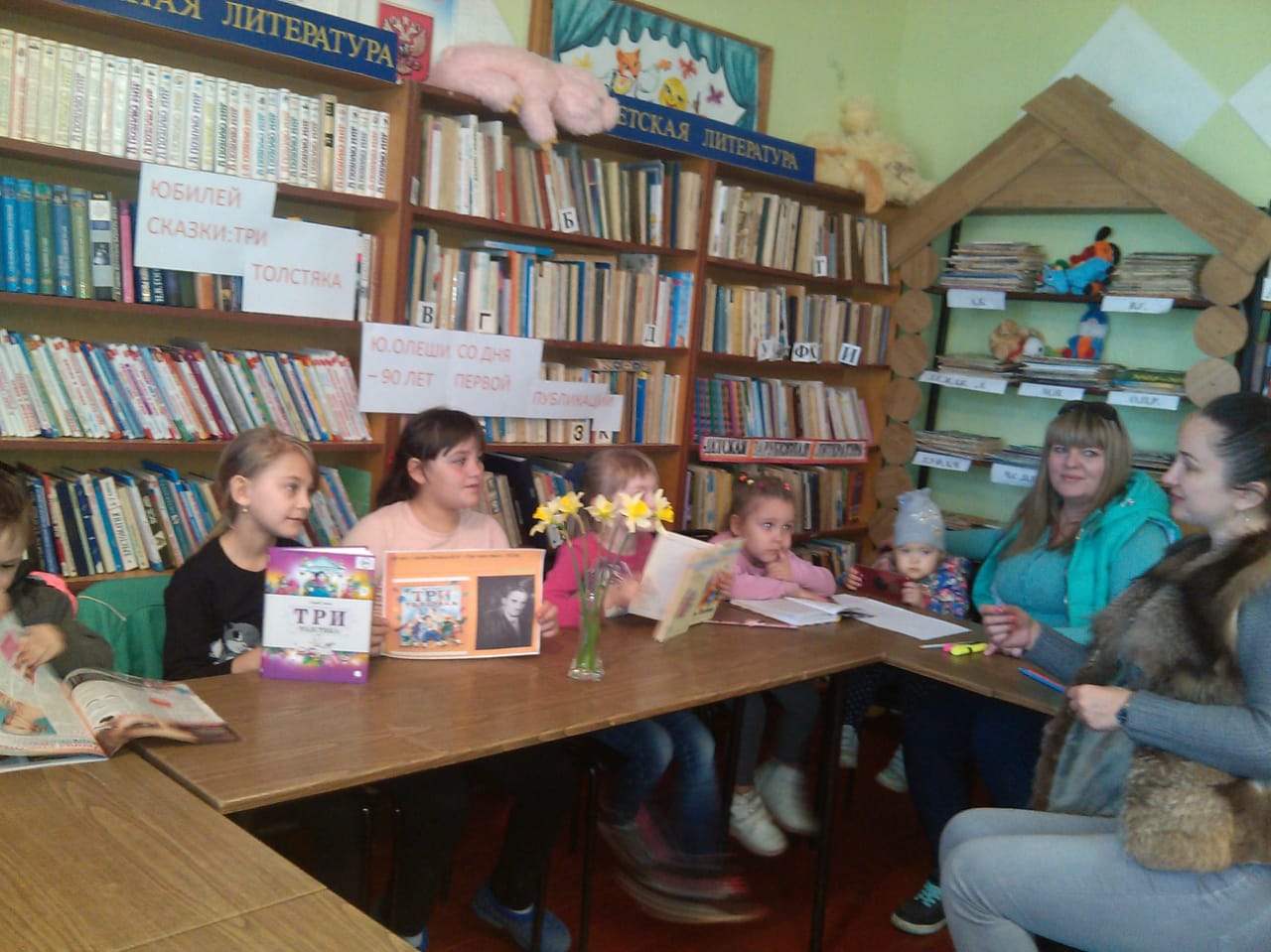 